Informatīvais ziņojums „Par profesionālās izglītības programmu finansēšanu” Rīgā, 2018IevadsInformatīvais ziņojums „Par profesionālās izglītības programmu finansēšanu” (turpmāk – informatīvais ziņojums) sagatavots, lai īstenotu ar Ministru kabineta 2016.gada 3.maija rīkojumu Nr. 275 apstiprinātajā rīcībpolitikas plānošanas dokumentā “Valdības rīcības plāns Deklarācijas par Māra Kučinska vadīta Ministru kabineta iecerēto darbību īstenošanai” Izglītības un zinātnes ministrijai (turpmāk – ministrija) noteikto pasākumu Nr. 115.4, pārskatīt profesionālās izglītības programmu finansēšanas kartību, kritērijus un principus, pēc kuriem finansē valsts un pašvaldību profesionālās izglītības iestādes.Saskaņā ar Ministru kabineta un Latvijas Pašvaldību savienības 2018.gada vienošanās un domstarpību protokola (turpmāk - vienošanās un domstarpību protokols) II daļas 5.sadaļā noteikto, ministrijai līdz 2018.gada 1.maijam jāizstrādā profesionālās izglītības iestāžu programmu finansējuma modeļa projekts neatkarīgi no profesionālās izglītības iestādes dibinātāja, tai skaitā sagatavojot priekšlikumu mācību stipendiju finansēšanai.Informatīvajā ziņojumā sniegti priekšlikumi profesionālās izglītības programmu finansēšanas modeļa pilnveidei, principiem, kas nosaka ministrijas valsts budžeta piešķīrumu Latvijas izglītības klasifikācijā iekļauto profesionālās pamatizglītības, arodizglītības un profesionālās vidējās izglītības programmu (turpmāk - profesionālās izglītības programmas) īstenošanas finansēšanai valsts, pašvaldību un citu dibinātāju izglītības iestādēs.Esošais profesionālās izglītības programmu finansēšanas modelisSaskaņā ar Izglītības likuma 59.pantu izglītības iestādes finansē to dibinātāji. Valsts izglītības iestādes finansē no valsts budžeta saskaņā ar gadskārtējo valsts budžeta likumu, pašvaldību izglītības iestādes finansē no pašvaldību budžetiem, privātās izglītības iestādes finansē to dibinātāji. Izglītības likuma 60.panta trešā daļa nosaka, ka pedagogu darba samaksa valsts izglītības iestādēs tiek nodrošināta no valsts budžeta līdzekļiem, savukārt pašvaldības izglītības iestādēs - no valsts budžeta mērķdotācijām. 2015.gada 18.jūnijā Saeimā pieņemtie grozījumi Izglītības likuma 59.panta otrajā daļā paredz, ka no 2023.gada 1.janvāra privātās izglītības iestādes saņems valsts budžeta finansējumu pedagogu darba samaksai, ja privātās izglītības iestādēs tiek īstenotas akreditētas arodizglītības un profesionālās vidējās izglītības programmas.2017.gada valsts budžetā mērķdotācijas pašvaldību izglītības iestādēm veidoja 351,7 milj. EUR, no tiem pašvaldību pamata un vispārējās vidējās izglītības iestāžu, pašvaldību speciālās izglītības iestāžu, pašvaldību profesionālās izglītības iestāžu un daļējai interešu izglītības programmu pedagogu darba samaksai un valsts sociālās apdrošināšanas obligātajām iemaksām sastādīja 255,5 milj. EUR, savukārt mērķdotācijas pašvaldību profesionālās izglītības iestādēm pedagogu darba samaksai veidoja 1,5 milj. EUR.Profesionālās izglītības programmu īstenošanai valsts budžeta dotācija 2017.gadā veidoja 67,6 milj. EUR. Līdz 2017.gada 31.augustam valsts finansējums 683 tūkst. EUR apmērā tika piešķirts piecu pašvaldību profesionālās izglītības iestāžu profesionālās izglītības programmu īstenošanai - Cēsu Profesionālā vidusskola (šobrīd Cēsu Tehnoloģiju un Dizaina vidusskola), Vecbebru Profesionālā un vispārizglītojošā internātvidusskola (2017.gadā likvidēta), Mālpils Profesionālā vidusskola (2017.gadā likvidēta), Apguldes Profesionālā vidusskola (šobrīd - Dobeles Amatniecības un vispārizglītojošās vidusskolas struktūrvienība Apguldē), Zaļenieku Profesionālā vidusskola (šobrīd integrēta izglītības iestāde - Zaļenieku komerciālā un amatniecības vidusskola). Kopš 2017.gada 1.septembra no valsts budžeta mērķdotācijas pašvaldību profesionālās izglītības iestādēm tiek finansēta tikai pedagogu darba samaksa.Šobrīd profesionālās izglītības programmas tiek īstenotas sešās pašvaldību izglītības iestādēs,  jau iepriekšminētajās Cēsu Tehnoloģiju un Dizaina vidusskolā, Dobeles Amatniecības un vispārizglītojošajā vidusskolā, Zaļenieku komerciālajā un amatniecības vidusskolā, kā arī Bebrenes vispārizglītojošajā un profesionālajā vidusskolā, Jelgavas Amatu vidusskolā, Balvu profesionālajā un vispārizglītojošajā vidusskolā. Mākslas jomas profesionālās izglītības programmas īsteno arī Valmieras Dizaina un mākslas vidusskola un Profesionālās izglītības kompetences centrs “Daugavpils Dizaina un mākslas vidusskola “Saules skola””.Profesionālās izglītības programmu īstenošanas izmaksu finansēšana notiek saskaņā ar Ministru kabineta 2007.gada 2.oktobra noteikumiem Nr. 655 “Noteikumi par profesionālas izglītības programmu īstenošanas izmaksu minimumu uz vienu izglītojamo” (turpmāk – MK noteikumi Nr. 655). Latvijas profesionālas izglītības finansēšanas pašreizējais modelis paredz profesionālās izglītības iestādei finansējumu piešķirt pēc viena izglītojamā izmaksām konkrētās izglītības programmu grupās, diferencējot normējamās izmaksas ar katrai izglītības programmu grupai noteikto izmaksu minimālo koeficientu.Profesionālās izglītības likums paredz, ka ministrija nosaka valsts finansēto vietu skaitu izglītības iestāžu īstenotajās profesionālās izglītības programmās un finansē to īstenošanu, bet tas neparedz iespēju no piešķirtajiem valsts budžeta līdzekļiem finansēt pašvaldību profesionālās izglītības programmu īstenošanu. Šobrīd pašvaldību izglītības iestādes, kas īsteno profesionālās izglītības programmas no valsts budžeta saņem mērķdotāciju pedagogu darba samaksai un valsts sociālās apdrošināšanas obligātajām iemaksām. Tiesību aktos ietvertā norma neizslēdz iespēju ministrijai noteikt valsts finansēto vietu skaitu arī pašvaldību un citu personu dibināto izglītības iestāžu īstenotajās profesionālās izglītības programmās atbilstoši Valsts pārvaldes iekārtas likumā paredzētajam regulējumam. Vienlaikus Profesionālās izglītības likums neuzliek par pienākumu noteikt valsts finansēto vietu skaitu šo izglītības iestāžu īstenotajās profesionālās izglītības programmās. Izglītības likuma 14.panta 20.punkts paredz, ka Ministru kabinets nosaka izglītības programmu īstenošanas izmaksu minimumu uz vienu izglītojamo, savukārt Profesionālās izglītības likums nosaka, ka finansējums profesionālās izglītības programmu īstenošanai var tikt piešķirts valsts dibinātām izglītības iestādēm. Attiecīgi normatīvajos aktos nav noteikta Ministru kabineta kompetence piešķirt finansējumu pašvaldību un citu dibinātāju izglītības iestāžu profesionālās izglītības programmu īstenošanai. Lai īstenotu informatīvajā ziņojumā sniegtos priekšlikumus profesionālās izglītības iestāžu finansēšanas modeļa pilnveidei, nepieciešams veikt virkni grozījumu normatīvajos aktos.Izmaiņu nepieciešamība profesionālās izglītības programmu finansēšanāPiešķirot finansējumu atbilstoši viena izglītojamā izglītošanas izmaksām konkrētā izglītības programmā, tiek atvieglota valsts pasūtījuma veidošana profesionālajā izglītībā, nosakot, kāda apmēra valsts finansējums, kādās izglītības programmās un kādam izglītojamo skaitam tiks piešķirts. Finansējuma apjoms, kas balstīts uz izglītojamo skaitu, ļauj profesionālās izglītības iestādēm savus ienākumus plānot tik ilgi, kamēr tās sagatavo noteiktu speciālistu skaitu, attiecīgi šī pieeja izglītības iestādēm ļauj plānot savus resursus ilgākā laika periodā. Tiek nodrošināti vienlīdzīgi, skaidri finansēšanas nosacījumi visām profesionālās izglītības iestādēm. Normatīvā pieeja dod iespēju arī operatīvi reaģēt uz darba tirgus pieprasījuma izmaiņām, veidojot ikgadējo valsts budžeta finansēto izglītojamo vietu skaitu, tādā veidā efektīvi īstenojot valsts politiku profesionālajā izglītībā.Latvijas profesionālas izglītības sistēmā pēdējos gados ir notikušas būtiskas pārmaiņas - sakārtots profesionālās izglītības iestāžu tīkls, veiktas nozīmīgas investīcijas infrastruktūras modernizācijai, materiālās un tehniskās bāzes uzlabošanai, izveidotas jaunas sadarbības formas ar sociālajiem partneriem un privāto sektoru. Šīs pārmaiņas paredz plašas iespējas sagatavot jauniešus atbilstoši profesiju standartiem, kā arī nodrošināt atbilstību Latvijas kvalifikāciju ietvarstruktūrai, vienlaikus nodrošinot sasaisti ar Eiropas profesionālo kvalifikāciju ietvarstruktūru. Uzsākta jaunas pieejas īstenošana izglītības satura un programmu modularizācijai, kas ļaus jauniešiem izvēlēties apgūt vairākus profesionālās izglītības programmas moduļus, tādējādi paplašinot savas iespējas darba tirgū. Tiek īstenotas jaunas pieejas pedagogu kompetences un darba kvalitātes uzlabošanai, t.sk. digitālas mācību vides izveidošana un digitālu mācību līdzekļu ieviešana u.c. Turklāt profesionālās izglītības sistēmā ir ieviesta jauna izglītības ieguves forma - darba vidē balstītās mācības (turpmāk – DVB), kurai no tradicionālajām izglītības programmām būtiski (prakses daļa) atšķirīga pieeja mācību procesa organizēšanā ar nelielu izglītojamo skaitu mācību grupās, atšķirīga mācību īstenošanas vieta, mācību ilgums, kas rada nepieciešamību pēc jaunas pieejas izmaksu noteikšanā.2016.gadā tika izveidota ministrijas darba grupa (Rīkojums Nr.117, 21.03.2016.), kas konstatēja, ka nepieciešams nodrošināt piešķirtā valsts finansējuma atbilstību profesionālas izglītības programmu īstenošanas faktiskajām izmaksām, kā arī izvērtēt profesionālās izglītības programmu finansēšanu gadījumos, kad tās īsteno pašvaldību un citu dibinātāju izglītības iestādes.Profesionālās izglītības iestādes arvien vairāk iesaistās pieaugušo izglītības piedāvājuma veidošanā, tādējādi paplašinot izglītības iespējas pieaugušajiem, kā arī nodrošinot tautsaimniecības attīstības vajadzībām atbilstošu mācību piedāvājumu. Profesionālās izglītības programmas saturiski tiek pārstrukturizētas ar mērķi izveidot elastīgas profesionālās izglītības programmas, kas nodrošinātu iespēju ātri reaģēt uz darbaspēka pieprasījumu gan īstermiņā, gan ilgtermiņā. Profesionālās izglītības sistēmā ir jāievieš uz profesionālajām kompetencēm balstīts izglītības process un uz sasniedzamiem rezultātiem vērsta pieeja. Modulāro profesionālās izglītības programmu ieviešana dos iespēju interesentiem pārvaldīt pārmaiņas un pielāgoties jaunajām attīstības tendencēm.  Ņemot vērā mūžizglītības kompetenču apguves lomu, lai pielāgotos darba tirgum, profesionālās kvalifikācijas paaugstināšanā un tālākizglītības iespēju nodrošināšanā mūža garumā, ļoti svarīgi katram dot iespēju tās apgūt jebkurā izglītības jomā gan profesionālajā sākotnējā izglītībā, gan pieaugušo izglītībā. Tādēļ jāveicina valsts budžeta līdzekļu efektīva izmantošana,  profesionālās izglītības programmu īstenošanu nodrošinot atbilstoši to īstenošanas faktiskajām izmaksām un pieejamam finansējumam. Saistībā ar iepriekšminētajām pārmaiņām profesionālajā izglītībā, t.sk. izglītības programmu modularizāciju, DVB mācību īstenošanu, infrastruktūras modernizāciju u.c., ministrijas darba grupa secināja, ka nepieciešams veikt padziļinātu izpēti par profesionālās izglītības programmu izmaksām un to finansēšanu.Tika organizēts iepirkums pētījuma veikšanai par aprēķiniem profesionālās izglītības programmu izmaksām, kura izpildītājs ir Rīgas Tehniskā universitāte. Pētījuma “Par profesionālās vidējās izglītības finansēšanu Latvijā, izglītības programmu izmaksu koeficientu aktualizēšanu, starptautiskā praksē un akadēmiskajā vidē teorētiski pamatotu profesionālās izglītības programmu īstenošanas finansēšanas modeli un priekšlikumi grozījumiem normatīvajos aktos” (turpmāk – pētījums par profesionālās vidējās izglītības finansēšanu) mērķis - veikt padziļinātas ekspertīzes pētījumu par profesionālās vidējās izglītības finansēšanu Latvijā, sniegt priekšlikumus izglītības programmu izmaksu koeficientu aktualizēšanai un snieguma finansējuma ieviešanai profesionālajā izglītībā, kā arī izstrādāt starptautiskā praksē un akadēmiskajā vidē teorētiski pamatotu profesionālās izglītības programmu īstenošanas finansēšanas modeli, kā arī sniegt priekšlikumus nepieciešamajiem grozījumiem normatīvajos aktos. Pamatojoties uz ministrijas darba grupas un pētījuma par profesionālās vidējās izglītības finansēšanas rezultātiem, informatīvajā ziņojumā sniegti priekšlikumi profesionālās izglītības programmu finansēšanas modeļa pilnveidei. Profesionālās izglītības finansēšanas modeļa pilnveideProfesionālās izglītības finansēšanas modeļa pilnveidei izstrādāti priekšlikumi ar mērķi radīt priekšnosacījumus efektīvākai valsts budžeta līdzekļu izlietošanai profesionālās izglītības jomā. Priekšlikumi ietver nepieciešamību izvērtēt izglītības programmu izmaksu atbilstību faktiskajām izmaksām un aktualizēt izglītības programmu izmaksas, noteikt principus, kas nosaka ministrijas valsts budžeta piešķīrumu profesionālās izglītības programmu īstenošanas finansēšanai valsts, pašvaldību un citu dibinātāju izglītības iestādēs. Priekšlikumi profesionālās izglītības programmu īstenošanas finansēšanas modeļa pilnveidei neietekmē pedagogu darba samaksas noteikšanas kārtību, vienlaikus ietver iespējamas pedagogu darba samaksai piešķiramā finansējuma apmēra izmaiņas.Bāzes finansējuma noteikšana profesionālās izglītības programmu īstenošanaiEsošais finansēšanas modelis paredz, ka izglītības programmu izmaksas veido normējamās izmaksas un nenormējamās izmaksas. Pārskatot normējamo un nenormējamo izmaksu struktūru, secināms, ka atsevišķas normējamās izmaksas nav tieši saistītas ar izglītības iestāžu īstenoto profesionālās izglītības programmu specifiku, tās vienlaikus tiek izmantotas izglītības programmu izmaksu aprēķinā, kuras iegūst, izglītības programmu grupas “Vadība un administrēšana” normējamās izmaksas reizinot ar attiecīgās izglītības programmu grupas koeficientu.Ņemot vērā, ka atsevišķas normējamās izmaksas izglītības programmu ietvaros neatšķiras un tieši neizriet no to īstenošanas specifikas, sniegts priekšlikums šos izdevumus noteikt kā nenormējamās izmaksas, pieņemot, ka tās visām izglītības programmām ir vienādas un nav tieši atkarīgas no izglītības programmu īstenošanas specifikas, attiecīgi tām nepiemērojot izglītības programmu koeficientus, bet piešķirot kā bāzes finansējumu vienādā apmērā uz vienu izglītojamo. Atšķirīga pieeja būtu izmantojama gadījumos, kad izglītības programmas tiek īstenotas DVB mācību ietvaros vai kā modulārās profesionālās izglītības programmas, ņemot vērā, ka tās tiek īstenotas, izmantojot no tradicionālajām izglītības programmām atšķirīgu pieeju.Saskaņā ar pētījumā sniegto informāciju, secināms, ka izglītības programmu grupas finansējuma izmaksās pēc tiešās kalkulācijas datiem (normējamās izmaksas) uz vienu izglītojamo gadā ir amplitūdā no  627,76 EUR, līdz 2 246,58 EUR, kas atšķiras vairāk kā trīs reizes, kas apliecina nepieciešamību pārskatīt izglītības programmu izmaksas. Attiecīgi, nepieciešami grozījumi MK noteikumos Nr. 655, nosakot bāzes finansējumu profesionālas izglītības programmu īstenošanai uz vienu izglītojamo.Koeficientu piemērošanas metodikas pārskatīšanaProfesionālas izglītības iestādei finansējums tiek piešķirts atbilstoši viena izglītojamā izmaksām konkrētās izglītības programmu grupās, izmaksu diferenciācijai piemērojot izmaksu minimālo koeficientu. Veiktā pētījuma ietvaros secināms, ka koeficientu piemērošana izglītības tematiskajām jomām, nevis izglītības programmu grupām, samazinātu koeficientu skaitu un to sadrumstalotību, tādējādi nodrošinot vienkāršāku finansējuma piešķiršanas kārtību un vienlaikus rīcības brīvību profesionālās izglītības iestādēm pašām izvērtēt finansējuma sadali konkrētām izglītības programmu grupām. Tādēļ nepieciešams pārskatīt un atbilstoši faktiskajām programmu īstenošanas izmaksām aktualizēt izglītības programmu izmaksas, kā arī noteikt bāzes finansējumu profesionālās izglītības programmu īstenošanai uz vienu izglītojamo gadā, nemainot principu, ka valsts budžeta finansējums izglītības iestādēm, kuras īsteno profesionālās izglītības programmas, tiek piešķirts uz vienu izglītojamo. Tāpat būtu svarīgi nemainīt izglītības programmu normējamo izmaksu aprēķinu, kas paredz izglītības  programmu grupas “Vadība un administrēšana” normējamās izmaksas reizināt ar attiecīgās izglītības programmu grupas koeficientu (vienlaikus koeficientus piemērojot izglītības tematiskajām jomām, nevis izglītības programmu grupām). Lai aktualizētu profesionālās izglītības programmu īstenošanas izmaksas, ir nepieciešams apzināt arī vispārējās izglītības mācību priekšmetu īstenošanas izmaksas, jo tās veido kopējās izmaksas, kas saistītas ar profesionālās izglītības finansēšanu. Latvijas Republikas Saeima 2018.gada 7.jūnijā otrajā lasījumā atbalstīja grozījumus Vispārējās izglītības likumā, kas paredz jauna izglītības satura pakāpenisku ieviešanu - pāreju uz kompetenču pieejā balstītu mācību saturu no 2020.gada 1.septembra. Jaunais vispārējās vidējās izglītības mācību saturs un mācību darba organizācijas modeļi būs jāpiemēro arī profesionālās izglītības iestādēs, lai nodrošinātu vienotu pieeju vispārējās izglītības nodrošināšanā gan vispārējās vidējās, gan profesionālās izglītības iestādēs. Šīs izmaiņas attiecīgi ietekmē izmaksu aktualizēšanas nepieciešamību. Plānots, ka līdzīgi kā vispārējās vidējās izglītības programmās mācību priekšmetus izglītojamie varēs apgūt pamatlīmenī vai padziļināti, tāpat arī profesionālas izglītības iestāžu audzēkņiem būs iespēja mācību priekšmetus apgūt divos līmeņos, kas iespējams ietekmēs arī to īstenošanas izmaksas. Vienlaikus šī pieeja sniegs vienlīdzīgas iespējas turpmākās izglītības apguvē kā vispārējās vidējās izglītības programmās, tā arī profesionālās vidējās izglītības programmās.Jauniešu garantijas pasākumsVairāki tūkstoši jauniešu saņem nozīmīgu atbalstu mācībām sākotnējās profesionālās izglītības programmās ESF Jauniešu garantijas projekta ietvaros. Jauniešu garantijas profesionālās izglītības programmu īstenošana 2014.gadā tika uzsākta ar mērķi sekmēt jauniešu nodarbinātību un to konkurētspēju darba tirgū. Gada vai pusotra gada laikā bez maksas jauniešiem vecumā no 17 līdz 29 gadiem ir iespēja iegūt darba tirgū pieprasītu profesiju. Jauniešu garantijas projekts tiks īstenots līdz 2019.gada 30.septembrim. Profesionālās izglītības programmas Jauniešu garantijas ietvaros piedāvā gan valsts dibinātās, gan pašvaldību izglītības iestādes. No 18 685 izglītojamiem, kas mācās ministrijas padotībā esošās profesionālās izglītības iestādēs, 1 241 izglītojamie jeb 6,6%, profesionālo izglītību apgūst Jauniešu garantijas ietvaros. 17 212 jeb 92,2% izglītojamie mācās par valsts budžeta līdzekļiem, savukārt 232 jeb 1,2% izglītojamie profesionālās izglītības programmas apgūst par saviem līdzekļiem.Ņemot vērā ESF sniegto atbalstu profesionālās izglītības programmu apguvē, būtu izvērtējamas izglītības iestāžu iespējas arī pēc Jauniešu garantijas projekta īstenošanas nodrošināt arodizglītības (viengadīgo) un profesionālās vidējās (pusotra gada) izglītības programmu īstenošanu, jo šīs izglītības programmas, elastīgi reaģējot uz izmaiņām darba tirgū, īsā laikā nodrošina nozarēm nepieciešamo speciālistu sagatavošanu. Turklāt minētās izglītības programmas jauniešiem no jauna ļauj atgriezties izglītības sistēmā un iekļauties darba tirgū. Ņemot vērā, ka tieši pašvaldības vislabāk pārzina situāciju reģionos un vietējā darba tirgus pieprasījumu, pašvaldību un citu dibinātāju izglītības iestādes varētu sagatavot tam atbilstošu viengadīgo un pusotra gada profesionālās izglītības programmu piedāvājumu.Snieguma finansējuma ieviešanaLai veicinātu profesionālās izglītības iestāžu virzību uz attīstību un kvalitatīvu piedāvājumu, papildus bāzes finansējumam par viena izglītojamā izmaksām konkrētu izglītības tematisko jomu izglītības programmās nepieciešams ieviest snieguma finansējumu, kas paredzētu finansējuma piešķiršanu iestādēm par konkrētu rezultātu jeb snieguma uzrādīšanu iestādes darbībā.Snieguma finansējums kopš 2015.gada tiek piemērots augstākās izglītības iestādēm. Snieguma finansējums augstskolām un koledžām tiek piešķirts par rezultātu jeb sasniegumiem konkrētos rādītājos, piem., par jaunu mācībspēku un pētnieku piesaisti, kā arī par pētniecībai un radošajam darbam iegūto finansējumu no starptautiskiem projektiem, līgumdarbiem un pašvaldībām, kā arī izglītojamo mācību rezultātiem un sasniegumiem.Piešķirtais snieguma finansējums stimulētu izglītības iestādes uzlabot savas darbības rezultātus, tiecoties uz izcilību izglītības procesā. Finansējuma aprēķinam būtu nosakāmi vienoti kritēriji, kas ļautu novērtēt izglītības iestāžu rezultatīvo rādītāju izpildi un devumu profesionālās izglītības politikas mērķu sasniegšanā. Saņemtais finansējums būtu izmantojams iestādes attīstībai, piem., materiāltehniskās bāzes modernizācijai, dalībai starptautiskās sadarbības projektos, augsti kvalificētu un profesionālu mācībspēku piesaistei utt.Absolventu nodarbinātības monitoringsLai Nozaru ekspertu padomes (turpmāk – NEP) precīzāk varētu prognozēt nozarēm nepieciešamo izglītojamo skaitu profesionālās izglītības programmās un IZM varētu izvērtēt izglītības iestāžu uzņemšanas plānus profesionālās izglītības programmās un attiecīgo nozaru speciālistu nepieciešamību darba tirgū, IZM darbības programmas “Izaugsme un nodarbinātība” 8.3.6. specifiskā atbalsta mērķa “Ieviest izglītības kvalitātes monitoringa sistēmu” 8.3.6.2. pasākuma “Izglītības kvalitātes monitoringa sistēmas izveide” projekta ietvaros plāno izstrādāt monitoringa sistēmu par profesionālo vidējās izglītības iestāžu absolventu nodarbinātību un ienākumiem. Līdzīga sistēma jau ieviesta augstākajā izglītībā, izveidots augstskolu studējošo un absolventu reģistrs, kurā tiek iekļauti arī nepersonificēti statistikas dati par absolventu nodarbinātību, ienākumiem, bezdarbnieka statusa piešķiršanu un daba meklētāja statusu. Šāda monitoringa sistēma ļautu salīdzināt arī izglītības iestādes ar līdzīgu profesionālās izglītības programmu piedāvājumu, kā arī dotu papildus informāciju jauniešiem par izglītības iespējām, sniegtu priekšstatu par sev interesējošajām izglītības programmām un nodarbinātības perspektīvām attiecīgajā specialitātē.4. Profesionālās izglītības programmu finansēšanaValsts budžeta finansējums profesionālās izglītības programmu īstenošanai tiek piešķirts valsts dibinātām profesionālās izglītības iestādēm atbilstoši noteiktajai kārtībai, kas ietver virkni secīgu darbību, t.sk. saskaņošanas procedūru, kurā iesaistītas vairākas institūcijas. Lai sekmētu attiecīgās nozares profesionālās izglītības efektivitātes un kvalitātes paaugstināšanu un veicinātu profesionālās izglītības atbilstību darba tirgus prasībām, ir izveidotas un darbojas NEP. Saskaņā ar Profesionālās izglītības likuma 12.panta otrās daļas 1.punktu NEP sniedz priekšlikumus IZM par nozarēm nepieciešamo izglītojamo skaitu profesionālās izglītības programmās turpmākajiem trīs gadiem, balstoties uz Ekonomikas ministrijas darba tirgus vidēja termiņa un ilgtermiņa prognozēm. IZM apkopo NEP saskaņoto izglītojamo vietu skaita pieprasījumu speciālistu sagatavošanai un saskaņā ar Ekonomikas ministrijas darba tirgus vidēja termiņa un ilgtermiņa prognozēm, NEP priekšlikumiem, izglītības iestāžu attīstības un investīciju stratēģijām, ieguldījumiem infrastruktūras un izglītības programmu modernizēšanā, statistikas rādītājiem, Nozaru kvalifikāciju struktūru, modulāro izglītības programmu piedāvājumu, DVB mācībām, izglītības satura reformām u.c. izvērtē un analizē NEP sniegtos priekšlikumus par nozarēm nepieciešamo izglītojamo skaitu profesionālās izglītības iestādēs. Izglītības iestādes izvērtē nākamā budžeta gada uzņemšanas plānus profesionālās izglītības programmās un attiecīgo nozaru speciālistu nepieciešamību darba tirgū. Izvērtējot iepriekšējā un esošā mācību gada izglītojamo uzņemšanas gaitu un rezultātus, kā arī NEP un IZM sniegtos priekšlikumus, izglītības iestādes prognozē nākamajā mācību gadā plānoto izglītojamo uzņemšanu valsts finansētajās vietās. IZM izvērtē attiecīgo nozaru speciālistu nepieciešamību darba tirgū un izglītības iestāžu nākamā gada uzņemšanas plānus profesionālās izglītības programmās un tos atkārtoti iesniedz saskaņošanai NEP, kas sniedz atzinumu un priekšlikumus profesionālās izglītības pasūtījumam atbilstoši darba tirgus pieprasījumam. Saskaņā ar NEP atzinumiem tiek sagatavots no valsts budžeta finansēto izglītojamo skaita uzņemšanas plāns profesionālās izglītības programmās.Saskaņā ar Nacionālās trīspusējās sadarbības padomes Profesionālās izglītības un nodarbinātības trīspusējās sadarbības apakšpadomes nolikuma (apstiprināts ar Nacionālās trīspusējās sadarbības padomes 2016.gada 21.aprīļa sēdes lēmumu – Protokola Nr.1. 2.punktu) 4.4.apakšpunktu Profesionālās izglītības un nodarbinātības trīspusējās sadarbības apakšpadome (turpmāk – PINTSA) saskaņo valsts budžeta  finansēto izglītojamo skaitu profesionālās pamatizglītības, arodizglītības un profesionālās vidējās izglītības programmās valstī kopumā un katrā reģionā.IZM izdod rīkojumu par valsts finansēto izglītojamo vietu skaitu uzņemšanai nākamajam gadam. Pamatojoties uz IZM rīkojumu un MK noteikumos Nr.655 norādīto gada vidējā izglītojamo skaita aprēķina formulu izglītības iestādēm tiek noteikts valsts finansēto vietu skaits profesionālās izglītības programmās attiecīgajam budžeta gadam. Aprakstītā izglītojamo uzņemšanas plānošana valsts budžeta finansētās profesionālās izglītības programmās shematiski attēlota zemāk attēlā (skat. Attēls Nr.1).Attēls Nr. 1. Valsts finansēto izglītojamo vietu skaita plānošana uzņemšanai profesionālās izglītības programmās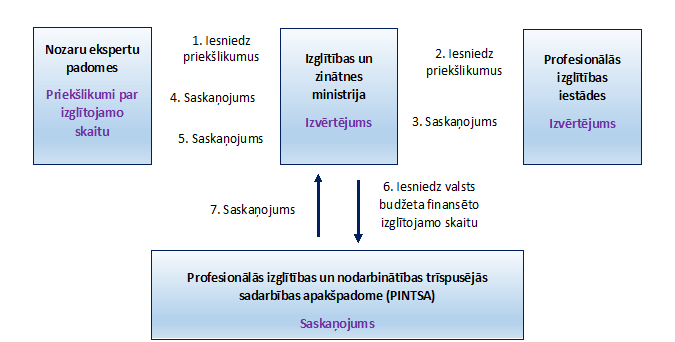 Kārtību, kādā IZM plāno un aprēķina plānojamam budžeta gadam valsts finansēto vietu skaitu profesionālās izglītības programmās nosaka IZM 2016.gada 15.maija iekšējie noteikumi Nr.24 “Kārtība, kādā Izglītības un zinātnes ministrija plāno un aprēķina plānojamam budžeta gadam valsts finansēto vietu skaitu profesionālās pamatizglītības, arodizglītības un profesionālās vidējās izglītības programmās”.Profesionālās izglītības likumā un uz tā pamata izdotajos normatīvajos aktos ietvertais regulējums paredz mehānismu, kā tiek izvērtēts nozarēs nepieciešamais speciālistu skaits darba tirgū un sniegti priekšlikumi valsts budžeta finansējuma piešķiršanai valsts dibināto izglītības iestāžu īstenotajām profesionālas izglītības programmām.  MK noteikumos Nr. 655. noteiktās izglītības programmas izmaksas veido normējamās izmaksas un nenormējamās izmaksas, kas ietver arī stipendijas. Saskaņā ar vienošanās un domstarpību protokolā noteikto, IZM uzdots izvērtēt iespēju stipendiju piešķiršanai no valsts budžeta pašvaldību dibināto profesionālās izglītības iestāžu audzēkņiem, kuri uzņemti profesionālās izglītības programmās. Kārtību, kādā izglītojamiem tiek piešķirtas stipendijas nosaka Ministru kabineta 2004.gada 24.augusta noteikumi Nr.740 “Noteikumi par stipendijām”, paredzot, ka izglītojamie, kuri profesionālās izglītības programmas apgūst pašvaldības izglītības iestādē stipendijas saņem no izglītības iestādes stipendiju fonda, kuru izveido no pašvaldības budžeta līdzekļiem.Saskaņā ar spēkā esošo normatīvo regulējumu stipendiju finansējuma avots ir saistīts ar profesionālās izglītības programmu finansēšanu, attiecīgi stipendijas audzēkņiem valsts dibinātajās izglītības iestādēs tiek izmaksātas no valsts budžeta līdzekļiem, pašvaldību izglītības iestādēs no pašvaldību budžeta, savukārt citas juridisko personu dibinātās izglītības iestādes stipendijas izmaksā no sava budžeta. Lai paredzētu iespēju pašvaldību un privātajām izglītības iestādēm saņemt valsts budžeta finansējumu profesionālās izglītības programmu īstenošanai, gadījumos, kad tās īsteno vai plāno īstenot izglītības programmas, ir nepieciešams noteikt vienotus kritērijus. Pašvaldību un citu dibinātāju iestādēm, izpildot noteiktos nosacījumus un kritērijus, finansējums programmu īstenošanai, tai skaitā stipendijām, būtu jāparedz no valsts budžeta līdzekļiem, lai to nodrošinātu, nepieciešams  papildus valsts budžeta finansējums profesionālās izglītības īstenošanai.Izvērtējot iespēju pašvaldību un privātajām izglītības iestādēm saņemt valsts budžeta finansējumu profesionālās izglītības programmu  īstenošanai, jāņem vērā jau esošie nosacījumi, kādi tiek piemēroti valsts dibinātām profesionālās izglītības iestādēm, vienlaikus papildus nosakot kritērijus pašvaldību un citu dibinātāju īstenotajām izglītības programmām. Priekšlikums paredz pašvaldību un privāto izglītības iestāžu īstenoto izglītības programmu finansēšanu no valsts budžeta gadījumos, kad tās īsteno:izglītības programmas, kas nepieciešamas valsts mērogā (darba tirgus pieprasītas), ja to īstenošanu nenodrošina valsts dibināti profesionālās izglītības kompetences centri un koledžas;izglītības programmas, kurās tiek sagatavoti nacionālajiem dabas un kapitālajiem resursiem atbilstoši kvalificēti speciālisti (var būt neliels izglītojamo skaits);izglītības programmas, kas tiek piedāvātas otrās iespējas izglītībai (viengadīgās un pusotra līdz divu gadu izglītības programmas);izglītības programmas ar kvalitātes vērtējuma līmeni “ļoti labi”, atbilstoši izglītības iestāžu darbības un izglītības programmas īstenošanas vērtēšanas nosacījumiem un kritērijiem.Profesionālās izglītības programmas atbilstību iepriekšminētajiem kritērijiem izvērtēs NEP un IZM savas kompetences ietvaros, savukārt izglītības programmu saskaņošanu atbilstoši esošajai kārtībai veiks PINTSA. Plānojot izglītojamo skaitu uzņemšanai valsts budžeta finansētās profesionālās izglītības programmās, tiek vērtētas arī izglītības iestāžu attīstības un investīciju stratēģijas, attiecīgi arī pašvaldību un privātajām izglītības iestādēm, pretendējot uz valsts budžeta finansējumu profesionālās izglītības programmu īstenošanai, būtu jāsniedz vai jānodrošina publiski pieejama informācija par izglītības iestādi, kas ļautu spriest par tās kapacitāti un iespējām nodrošināt izglītības programmu īstenošanu.Lai īstenotu iepriekšminētās izmaiņas profesionālās izglītības programmu finansēšanā, jāveic virkne grozījumu normatīvajos aktos, t.sk. Profesionālās izglītības likumā, MK noteikumos Nr. 655, kā arī nepieciešams papildus valsts budžeta finansējums profesionālās izglītības programmu īstenošanai pašvaldību un citu dibinātāju izglītības iestādēs, lai nodrošinātu finansējumu tām profesionālās izglītības programmām, kuras tiek īstenotas atbilstoši iepriekš minētajiem kritērijiem. Izglītības attīstības pamatnostādnēs 2014.-2020.gadam un Nacionālās attīstības plānā 2014.-2020.gadam noteikts mērķis - pēc pamatizglītības ieguves izglītojamo vispārējās vidējās izglītības programmās un audzēkņu profesionālās izglītības programmās proporcija ir 50/50. 2016.gadā pamatizglītību ieguva 18 041 izglītojamie, no tiem 2016./2017.m.g. vispārizglītojošajās izglītības iestādēs mācības turpināja 11 289 izglītojamie, savukārt profesionālās izglītības programmās par valsts budžeta līdzekļiem tika uzņemti 6 509 izglītojamie jeb 62,6% un 36,1%. Pēc pamatizglītības ieguves izglītojamo vispārējās vidējās izglītības programmās un audzēkņu profesionālās izglītības programmās proporcija bija 2016./2017.m.g. bija attiecīgi 61,4% un 38,6% (37 487 un 23 591 izglītojamie). 2018.gadā par valsts budžeta līdzekļiem profesionālās izglītības programmās bija plānots uzņemt 9 000 izglītojamos, lai nodrošinātu lielāku audzēkņu īpatsvaru profesionālās izglītības programmās, nepieciešams palielināt uzņemamo skaitu vismaz par 5% jeb uzņemt papildus ~ 500 izglītojamos.Papildus izglītojamo skaita uzņemšana profesionālās izglītības programmās nodrošinātu iepriekšminētā mērķa izpildi. Lielāka izglītojamo skaita uzņemšana profesionālās izglītības programmās sagatavotu atsevišķās nozarēs darba tirgū trūkstošos speciālistus, nodrošinātu alternatīvas izglītības iespējas izglītojamiem vispārējās izglītības iestāžu tīkla optimizācijas skartajos reģionos un  pašvaldībās, kā arī veicinātu profesionālās izglītība iestāžu absolventu turpmākās gaitas augstākās izglītības iestādēs.Lai uzņemtu papildus 500 izglītojamos profesionālās izglītības programmās, no valsts budžeta papildus nepieciešami 1,8 milj. EUR gadā. Papildu nepieciešamais finansējums ir provizorisks, aprēķins balstīts, ņemot vērā piešķirto valsts budžeta dotāciju profesionālās izglītības programmu īstenošanai 2018.gadā – 70,3 milj. EUR, plānoto valsts finansēto izglītojamo gada vidējo skaitu  19 544, attiecīgi viena izglītojamā vidējās izmaksas 3 600 EUR.5. Turpmākās darbības profesionālās izglītības programmu finansēšanas modeļa pilnveideiInformatīvajā ziņojumā sniegti priekšlikumi turpmākajām darbībām profesionālās izglītības programmu finansēšanas modeļa pilnveidei līdz 2019.gada 31.decembrim:Profesionālās izglītības programmu finansēšanas modeļa pilnveidei nepieciešams:noteikt bāzes finansējumu profesionālās izglītības programmu īstenošanai;mainīt izmaksu minimālo koeficientu piemērošanas metodiku;ieviest snieguma finansējumu;izveidot absolventu nodarbinātības monitoringa sistēmu.Nodrošināt iespēju pašvaldību un citu dibinātāju izglītības iestādēm saņemt valsts budžeta finansējumu profesionālās izglītības programmu īstenošanai, t.sk. stipendijām:ievērojot nosacījumus, kas noteikti valsts dibinātām izglītības iestādēm;izpildot informatīvajā ziņojumā noteiktos kritērijus, kas attiecas uz profesionālās izglītības programmu piedāvājumu.Lai īstenotu informatīvajā ziņojumā sniegtos priekšlikumus profesionālās izglītības iestāžu finansēšanas modeļa pilnveidei, nepieciešams veikt virkni grozījumu normatīvajos aktos:Profesionālās izglītības likumā;MK noteikumos Nr. 655, nosakot profesionālās izglītības programmu bāzes finansējumu uz vienu izglītojamo un aktualizējot normējamās izmaksas; izmaksu minimālos koeficientus piemērot izglītības tematiskajām jomām nevis izglītības programmu grupām; atrunāt snieguma finansējuma piešķiršanas nosacījumus, kritērijus un kārtību, kādā finansējums tiek piešķirts;izstrādāt kārtību, kādā valsts finansē pašvaldību un citu dibinātāju dibinātas profesionālās izglītības iestādes, gadījumos, kad to īstenotās profesionālās izglītības programmas atbilst informatīvajā ziņojumā minētajiem kritērijiem.Izglītības un zinātnes ministra vietā – labklājības ministrs				 	  		Jānis ReirsVīza: Valsts sekretāre 					 		Līga Lejiņa